Name: _________________________	Table #: _______	Period: _______	Date: _______3.3B NOTES – Angles of PolygonsObjective: Use the sum of 360o for the exterior angle measures of polygon to find missing angle measures.  Find the measure of each interior angle of a regular polygon (CCSS:  8.G.5)HW: (3.3B)   p. 124 #16 –24  (If you are doing on paper, copy the figures)https://www.youtube.com/watch?v=BG1HpadfiKw&feature=youtu.beFind the measure of each interior angle of the regular polygon.REVIEW: In a REGULAR POLYGON, all the sides are congruent, and all the interior angles are congruent. Find the measure of each interior angle of a regular hexagon. OctagonDecagon18-gonKey Ideas: Exterior Angle Measures of A PolygonKey Ideas: Exterior Angle Measures of A PolygonREAD EXAMPLE 4 (P. 122) and then do On Your Own #9Example 1: Find the measures of the exterior angles of the polygon.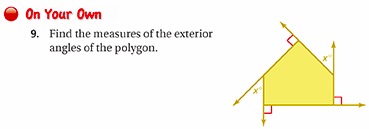 READ EXAMPLE 4 (P. 122) and then do On Your Own #9Example 1: Find the measures of the exterior angles of the polygon.Example 2: Find the measures of the exterior angles of each polygon.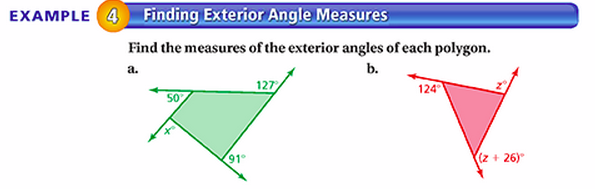 Example 2: Find the measures of the exterior angles of each polygon.Example 3: Find the measures of the exterior angles of each polygon.Example 3: Find the measures of the exterior angles of each polygon.Example 4: Find the measures of the exterior angles of each polygon.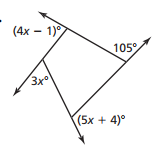 Example 4: Find the measures of the exterior angles of each polygon.Example 5: Find the measures of the exterior angles of each polygon.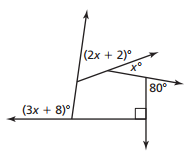 Example 5: Find the measures of the exterior angles of each polygon.Example 6: The interior angles of a regular polygon each measure 144o.  How many sides does the polygon have?Example 7: The interior angles of a regular polygon each measure 120o.  How many sides does the polygon have?